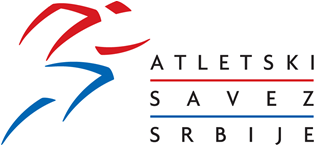 KRITERIJUMI za nastup na međunarodnim takmičenjima u2018. godiniDecembar 2017. godineKRITERIJUMI ZA NASTUP1.OPŠTINorma za nastup se može ostvariti samo na takmičenjima iz kalendara : ASS, EA, IAAF, ABAF Za normu će se priznati rezultat ostvaren u skladu sa pravilima IAAF i ASSNorma se može ostvariti u vremenski ograničenom periodu ( dat uz norme za  svako takmičenje).Ispunjenje ne znači i siguran nastup na takmičenju već to pre svega zavisi od nivoa takmičarke forme i ostvarenog rezultata u godini ciljanog takmičenja.Ručno mereni rezultati se ne priznaju.2.POSEBNIDati u tabeli i  uz norme za svako takmičenje1.TAKMIČENJA IZ PROGRAMA IAAF1.1NORME ZA UČEŠĆE1.21.31.4NORME ZA UČEŠĆE2. TAKMIČENJA IZ PROGRAMA EA2.1.NORME ZA UČEŠĆENapomena: Takmičenje je razvojnog karaktera  akcenat se stavlja na učešće                        mlađih seniora2.2.NORME ZA UČEŠĆE2.3.2.4.NORME ZA UČEŠĆERezultatske norme u maratonu su norme ASS i treba ih ostvariti u godini takmičenja (2018) , a najkasnije četiri meseca pre održavanja EP2.5.NORME ZA UČEŠĆE2.6.3. TAKMIČENJA IZ PROGRAMA ABAF-a3.1.3.2.3.33.43.53.63.73.83.93.103.11.4. TAKMIČENJA IZ PROGRAMA OKS4.1. DISCIPLINE:Kriterijumi OKS1.Svi sportisti kategorisani u programu” Tokio 2020” ( sve tri kategorije, bez obzira na          godine rođenja sportiste) i “Razvojni program OKS” (prva kategorija)3. Učešće mogu ostvariti sportisti zaključno sa Međunarodnim razredom.4.2.5. TAKMIČENJA IZ PROGRAMA MEDITERANSKE UNIJE5. 1KRITERIJUMI ZA ODREĐIVANJE STRUČNIH LICAStručna lica koja putuju sa reprezentacijom su: trener, lekar, fizioterapeut. Treneri koji putuju sa reprezentacijom treba da ispunjavaju sledeće uslove:da prihvata i podržava plan i program rada juniorske i seniorske           reprezentacije i svojim ponašanjem podstiče njegovu realizaciju;da ima važeću licencu;Prilikom odredivanja trenera koji će biti u sastavu reprezentacije rukovodićemo se sledećim elementima:1. Vrhunska-individualna takmičenja (EP, SP)broj oficijelnih trenera određuje: kvota organizatora, broj i kvalitet takmičara po grupama disciplina;da u zvaničnom sastavu reprezentacije bude  trener takmičara koji ima     realne šanse za vrlo visok plasman;da u zvaničnom sastavu reprezentacije bude  trener koji svojim stručnim znanjem i iskustvom može pomoći i ostalim takmičarima, kao i da može ispuniti obaveze i zahteve, koje pred njega postavi ASS I selektor ;ASS će za sve lične trenere koji nisu u zvaničnom sastavu ekipe obezbediti akreditaciju za takmičenje kao i logistiku za rezervaciju smeštaja i putovanja.prisustvo minimum jednog lekara i fizioterapeuta2. Ekipna  takmičenja (BP)broj trenera određuje kvota i propozicije za određeno takmičenje;da u zvaničnom sastavu reprezentacije budu treneri koji svojim stručnim znanjem i iskustvom mogu pomoći  i ostalim takmičarima, kao i da mogu ispuniti obaveze i zahteve, koje pred njih postavi ASS I selektor prisustvo lekara i fizioterapeuta NAZIV TAKMIČENJASVETSKO PRVENSTVO U DVORANIMESTOBirmingem - GBRTERMIN1. - 4. Mart 2018FINALNA PRIJAVA19. februar 2018PERIOD ISPUNJENJA NORMEJanuar 2017.  do 19. februara  2018. KRITERIJUMUvid u trenutnu formu kandidata SENIORI Indoor  / outdoorDISCIPLINASENIORKEIndoor / outdoor6.63 / 10.10 (100m)60 m7.30 / 11.15 (100m)46.70 / 45.00400 m53.15 / 51.101:46.50 / 1:44.00800 m2:02,00 / 1:58.003:39.50 / 3:33.00                     3:55.00 (milja)1500 m4:11,00 / 4:02.00         4:28.50 (Milja)7:52,00 / 7:40.0013:10.00 (5000m)3000 m8:50.00 / 8:28.0014:45.00 (5000m)7.70 / 13.40 (110mpr)60m/ pr 8.14 / 12.80 (100m pr)2.33vis1:975.78skok motkom4.718.19skok udalj6.7617.05troskok14.3020.80bacanje kugle18.204X400msedmoboj / petobojNAZIV TAKMIČENJASVETSKO PRVENSTVO U POLUMARATONUMESTOValensija - ŠpanijaTERMIN24. mart 2018.FINALNA PRIJAVA12. mart 2018PERIOD ISPUNJENJA NORMEOd 1. Januara 2017 do 12. marta 2018.KRITERIJUMUvid u trenutnu formu kandidata NAZIV TAKMIČENJAEKIPNO PRVENSTVO SVETA U HODANJUMESTOTaicang - KinaTERMIN5. i 6. Maj 2018FINALNA PRIJAVA20. April 2018KRITERIJUMOstvarena norma / titula  prvaka Balkana   Zadovoljavajuća forma takmičara PERIOD ISPUNJENJA NORMENAZIV TAKMIČENJASVETSKO PRVENSTVO/ U20MESTOTampere - FinskaTERMIN10.- 15. Jul 2018FINALNA PRIJAVA1. Jul 2018PERIOD ISPUNJENJA NORME1.Oktobar  2017.  do 1. Jul 2018.JUNIORIDISCIPLINAJUNIORKE10.55 100m11.8021.35200m24.2047.70400m55.001:50.00800m2:08.703:48.001500m4:27.003000m9:35.0014:15.00 / 8:15.00 (3000m)5000m16:40.0031:00.0010000m14.20110m H/ 100m H14.1053.00400m H1:00.759:10.003000m /sc10:43.0044:00.0010 000m  hodanje51:00.002.16Skok uvis1.82                    5.10Motka4.057.55Skok udalj6.1515.60Troskok12.8518.25Kugla14.5056.00 Disk48.0068.00 Kladivo57.0068.70Koplje50.00Sedmoboj53007200Desetoboj4x100m4x400m NAZIV TAKMIČENJAZIMSKI KUP EVROPE U BACANJIMA MESTOLeiria - PortugalTERMIN10. - 11. mart 2018FINALNA PRIJAVA1. mart 2018KRITERIJUMTrenutna forma – odluka selektoraPERIOD ISPUNJENJA NORMEOd 1. januara 2017 do termina finalne prijave – pribilžno 10 dana pre početka takmičenja MUŠKARCIDISCIPLINAŽENEseniori / ml. Senioriseniorke / ml. seniorke77.00           70.00koplje57.40                  50.0056.00          53.50disk59.00                  49.5020.00          17.30kugla15.00                  14.0063.50           60.00kladivo63.00                  54.00NAZIV TAKMIČENJAKUP EVROPE  NA 10 000 mMESTOLondon – Velika BritanijaTERMIN19. maj 2018FINALNA PRIJAVAKRITERIJUMIspunjena norma EA / ispunjen neki od uslova EA – pismo od 30  Novembra 2017 br: 2017/28Uvid u trenutnu formu atletičaraPERIOD ISPUNJENJA NORMEJanuar 2017. – 01.maj 2018.SENIORIDISCIPLINASENIORKE13:59,585 000 m16:11,6829:32,09                10 000 m34:34,338:51,723000 m /stipl10:21,3129:4210 Km33:581:05,09Polu marathon1:14,572:17,19Maraton2:38,57NAZIV TAKMIČENJAPRVENSTVO EVROPE U PLANINSKOM TRČANJU (uzbrdo)MESTOSkoplje - MakedonijaTERMIN1. jul 2018FINALNA PRIJAVA20. jul 2018KRITERIJUMOsvojena medalja na prvenstvu Balkana Zadovoljavajuća forma takmičaraOdluka selektoraNAZIV TAKMIČENJAEVROPSKO PRVENSTVO ZA SENIOREMESTOBerlin - NemačkaTERMIN07. - 12. Avgust 2018FINALNA PRIJAVA30. jul 2018KRITERIJUMNormE  EAA ili ASS( maraton)Zadovoljavajući nivo forme PERIOD ISPUNJENJA NORMEJanuar  2017. do 30. Jula  2018.SENIORIDISCIPLINASENIORKE10.35100m11.5020.90200m23.5046.70400m53.401:47.60800m2:02.503:40.001500m4:12.0013:42.005000m15.40,0028:55.0010 000m33:20.008:40.003000m /st9:55.0013.85110/100m/pr13.2550.70400m/pr57.701:25.0020 km RW1:37.004:08.0050 km RW4:50:004X100m4X400m2.26Skok u vis1.905.55motka4.457.95Skok udalj6.6016.60troskok13.9019.90kugla16.5063.50disk56.0074.00kladivo69.0080.00koplje59.007850Desetoboj/sedmoboj59002:19:50*Maraton 2:37:00NAZIV TAKMIČENJAEVROPSKO PRVENSTVO ZA  MLAĐE JUNIORE-KEMESTOĐer - MađarskaTERMIN5. - 8- jul 2018FINALNA PRIJAVA25. jun 2018KRITERIJUMNorma  EAAZadovoljavajući nivo forme PERIOD ISPUNJENJA NORMEJanuar  2017. do 25. Juna 2018.JUNIORIDISCIPLINAJUNIORKE11.10100m12.3522.55200m25.2549.75400m57.501:56.00800m2:15.004:02.001500m4:43.008:35.003000m9:50.006:10.002000m /st7:20.0014.60110/100m pr14.4056.20400m/pr63.505 000m  hod26:00.0048:30.0010000m hod2.00Skok u vis1.734.55motka3.606.90Skok udalj5.8014.20troskok12.0017.00kugla14.0053.00disk40.0061.50kladivo55.0062.00koplje45.006100Desetoboj/sedmoboj5000NAZIV TAKMIČENJAPRVENSTVO EVROPE U KROSUMESTOTilburg - Holandija TERMIN09. Decembar  2018. FINALNA PRIJAVA 27.Novembar  2018.KRITERIJUMRezultati ostvareni tokom sezone  Nastup na Prvenstvu Balkana u krosu, plasman među pet u discipliniUvid u trenutnu formu atletičara  NAZIV TAKMIČENJAPRVENSTVO BALKANA U DVORANI U 20MESTOSofija - BULTERMIN10. februar 2018FINALNA PRIJAVA5. februar 2018KRITERIJUMJedan takmičar po discipliniUvid u trenutnu formu atletičaraNastup na državnom prvenstvu u dvoraniPERIOD ISPUNJENJA NORMENAZIV TAKMIČENJAPRVENSTVO BALKANA U DVORANIMESTOIstanbul - TURTERMIN17. februar 2018FINALNA PRIJAVA12. februar 2018KRITERIJUMJedan takmičar po discipliniUvid u trenutnu formu atletičaraNastup na državnom prvenstvu u dvoraniPERIOD ISPUNJENJA NORMENAZIV TAKMIČENJAPRVENSTVO BALKANA U HODANJU NA PUTUMESTOSrbijaTERMIN14. April 2018.FINALNA PRIJAVA9. Aprl 2018.KRITERIJUMPravo nastupa 2 takmičara po discipliniNastup na prvenstvu  Srbije u hodanju na  putuUvid u trenutnu formuPERIOD ISPUNJENJA NORMENAZIV TAKMIČENJAPRVENSTVO BALKANA U PLANINSKOM TRČANJUMESTOAndrevlje - SRBKATEGORIJESeniori , juniori, mlađi junioriTERMIN05. Maj 2018.FINALNA PRIJAVA30. April 2018.KRITERIJUMUčešće na državnom prvenstvu u planinskom trčanjuUvid u trenutnu formu, odluka selektoraNAZIV TAKMIČENJAPRVENSTVO BALKANA  U ŠTAFETNOM TRČANJUMESTOErzurum - TURTERMIN14-15. Jul 2018.FINALNA PRIJAVAKRITERIJUM Biće naknado objavljeni , a po uputstvu ABAF-aNAZIV TAKMIČENJAPRVENSTVO BALKANA ZA SENIORE -KEMESTOStara Zagora - BULTERMIN20.-21. Jul 2018.FINALNA PRIJAVA15 . Jul 2018.KRITERIJUMMaksimum 2 takmičara po discipliniNastup na Pojedinačnom prvenstvu SrbijeUvid u trenutnu formu sportisteNAZIV TAKMIČENJAPRVENSTVO BALKANA ZA  MLAĐE JUNIORE -KEMESTOIstanbul - TURTERMIN09. Jun 2018.FINALNA PRIJAVA05. Jun 2018KRITERIJUMNastup na Pojedinačnom prvenstvu SrbijeUvid u trenutnu formu sportisteNAZIV TAKMIČENJAPRVENSTVO BALKANA ZA JUNIORE -KEMESTOBursa - TURTERMIN23-24. JunFINALNA PRIJAVA18. Jun KRITERIJUMNastup na Pojedinačnom prvenstvu SrbijeUvid u trenutnu formu sportisteNAZIV TAKMIČENJAPRVENSTVO BALKANA U  POLU MARATONUMESTOSarajevo - BIHTERMIN16. Septembar 2018.FINALNA PRIJAVA11. septembar 2018.KRITERIJUMPravo nastupa 2 takmičara u kategorijiUvid u trenutnu formuOdluka selektoraNAZIV TAKMIČENJAPRVENSTVO BALKANA  U  MARATONUMESTOLimasol - CYPTERMIN18. Mart 2018.FINALNA PRIJAVA13. Mart 2018.KRITERIJUMPravo nastupa 2 taklmičara u kategorijiUvid u trenutnu formuOdluka selektora NAZIV TAKMIČENJAPRVENSTVO BALKANA U KROSUMESTOBotosani - ROUTERMIN10. Novembar 2018.FINALNA PRIJAVA5. novembar 2018 KRITERIJUM3 takmičara u kategoriji seniora i mlađih seniora4 takmičara u kategoriji  juniora Nastup na  pojedinačnom prvenstvu Srbije u krosuUvid u trenutnu formu sportisteNAZIV TAKMIČENJAMEDITERANSKE IGREMESTOTaragona - ŠpanijaTERMIN22. jun do 1. jul 2018FINALNA PRIJAVAKRITERIJUMOKS / Kvota  6 atletičarki i  5 atletičaraPERIOD ISPUNJENJA NORMESAMO SENIORIZAJEDNIČKE DISCIPLINESAMO SENIORKE100m200m400m800m1500m5000m3000m /st110m/ pr100m/pr400m/pr4X100m4X400mSkok u visSkok s motkomSkok udaljTroskokBacanje kugle Bacanje diskaBacanje kladivaBacanje kopljaPolu marathon NAZIV TAKMIČENJAYOG U18MESTOBuenos Aires - ARGTERMIN11 - 17. Oktobar 2018.FINALNA PRIJAVAKRITERIJUMOKS - kvotaPERIOD ISPUNJENJA NORMENAZIV TAKMIČENJAŠampionat Meduterana U23MESTOJesolo - ITATERMIN09.-10. Jun 2018.FINALNA PRIJAVAKRITERIJUMBiće objavljeni u decembr 2017PERIOD ISPUNJENJA NORME